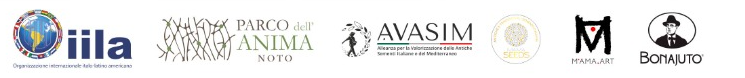 SEBASTIÃO SALGADO AL PARCO DELL’ANIMA DI NOTO – Inaugurazione dell’opera donata dall’artista, serie GenesisTavola Rotonda: “Semina di biodiversità e arte: un viaggio attraverso i semi dell’America Latina”VENERDI’ 24 MAGGIO ORE 17.00 – Parco dell’Anima presso Zahir Country HouseC.da Eloro Pizzuta, Bucachemi, NOTORicominciano le attività del Parco dell’anima di Noto, l’oasi agro culturale fondata da Alessia Montani e Luigi Grasso con M’AMA.ART e AVASIM-MAMA.SEEDS,che sorge nei terreni dello Zahir Country House e dell' antica masseria La Corte del Sole. Un Museo a cielo aperto, che ambisce  divenire la banca dei semi antichi del mondo, a fini esclusivamente educativi e divulgativi, in dialogo con opere di artisti contemporanei, che indagano sui temi della biodiversità. E in risonanza con imprese private, enti di ricerca,  istituti universitari, istituzioni pubbliche come IILA, Organizzazione Internazionale Italo Latino Americana, con cui il Consorzio AVASIM-MAMA.SEEDS ha firmato il 22 gennaio 2024 a Roma un accordo di collaborazione, finalizzato alla valorizzazione di semi storici e alla promozione artistica.Ed è grazie a questa collaborazione che, dopo Michelangelo Pistoletto, Marianna Masciolini, Franco Politano, Domenico Pellegrino, Chicco Margaroli, Toni Campo, Accademia di Aracne, Marina Mabe Bertagnin, Maria Cristina Finucci, solo per citarne alcuni, approda al Parco dell’anima il grande fotografo e fotoreporter brasiliano Sebastião Salgado, che ha donato al Parco dell' anima, un’opera dell’indimenticabile serie  Genesis, con cui l’artista ha documentato paesaggi e popoli rimasti intoccati dall’assalto della modernità e del progresso. Il 24 maggio alle ore 17.00 verrà inaugurata l’opera e contestualmente piantumati alcuni semi antichi dell’America Latina. La  manifestazione culturale  prevede i saluti istituzionali di Antonella Cavallari, Segretario Generale IILA, Alessia Montani, Presidente AVASIM – MAMA.SEEDS, Corrado Figura, Sindaco di Noto e una tavola rotonda moderata da Paolo Patanè, con i relatori  Giselle Canahuati, IILA; Giuseppe Cicero, Agronomo; Massimo De Giuseppe, Università IULM; Pierpaolo Ruta, Antica Dolceria Bonajuto; Biagio Barbagallo, Agronomo.Nell' occasione sarà anche presentata una linea di cioccolata realizzata ad hoc, con l' utilizzo di antiche fave di cacao crudo in purezza risalenti al tempo degli Aztechi, dall’Antica Dolceria Bonajuto, a Modica dal 1880, con bollino MAMA SEEDS®, che simboleggia il binomio tra colture e culture.***VENERDI’ 24 Maggio 2024 ORE 17.00 Parco dell’Anima presso Zahir Country House.C.da Eloro Pizzuta, Bucachemi, NOTOPer info e prenotazioni: info@zahircountryhouse.it 345.1424501Inaugurazione opera SEBASTIÃO SALGADO, serie Genesis.Semina di biodiversità e arte: un viaggio attraverso i semi antichi dell’America LatinaApertura\Saluti istituzionaliAntonella Cavallari, Segretario Generale IILAAlessia Montani, Presidente AVASIMCorrado Figura, Sindaco di NotoRelatoriGiselle Canahuati, IILAGiuseppe Cicero, Agronomo Massimo de Giuseppe, Università IULMPierpaolo Ruta, Antica Dolceria BonajutoBiagio Barbagallo, AgronomoModeratorePaolo Patanè